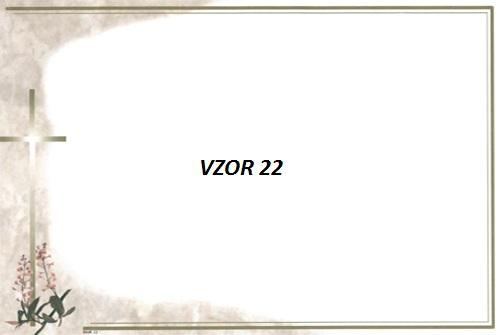 P.č.Meno a priezviskoČíslo domuDátum úmrtiaVek1.Pompová AnnaTOPOREC05.01.201196 r.2.Zamkovský Viliam10.01.201169 r.3.Oberlová Máriapoch.vJurskom21.01.2011 80 r.4.Zemianková Anna16.05.201191 r.5.Štefkovičová  Alžbeta Ing. TOPOREC02.06.201138 r.6.Malecová MagdalénaTOPOREC09.07.2011/Podolínec/82 r.7.Pompa  JánTOPOREC21.07.201145 r.8.Želonka  OndrejTOPOREC06.10.201157 r.9.Kočiš ŠtefanTOPOREC15.10.201178 r.10.Gábor TadeášTOPOREC21.10.2011-11.Sopková MáriaVRBOV20.11.201192 r.12.Muchová MáriaTOPOLČANY24.12.201156 r.